https://www.wto-tools.com/de/kontakt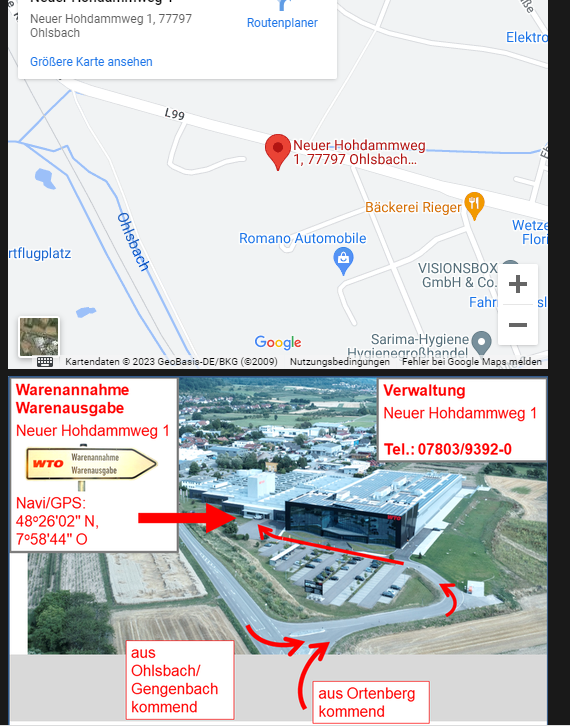 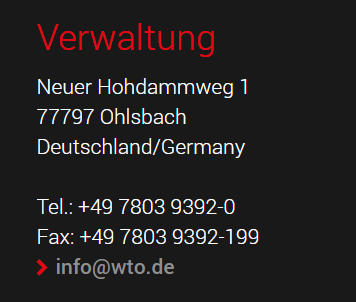 